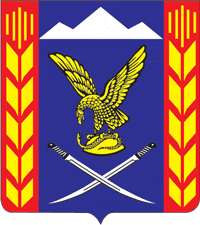 УПРАВЛЕНИЕ ОБРАЗОВАНИЯ АДМИНИСТРАЦИИ ПРЕДГОРНОГО      МУНИЦИПАЛЬНОГО РАЙОНА СТАВРОПОЛЬСКОГО КРАЯ                                                      ПРИКАЗ                                                                                                                                                   06 ноября 2018 года                 ст. Ессентукская                             № Об утверждении Положения о проведении муниципального этапа всероссийской олимпиады школьников в 2018/19 учебном году         На основании приказа Министерства образования и науки Российской Федерации от 18 ноября 2013 года №1252 «Об утверждении Порядка проведения всероссийской олимпиады школьников», письма министерства образования Ставропольского края от 18.10.2018 №02-20/9736 «Об организации проведения муниципального этапа всероссийской олимпиады школьников в 2018/19 учебном году»ПРИКАЗЫВАЮ:Утвердить прилагаемое Положение о проведении муниципального этапа всероссийской олимпиады школьников в 2018/19 учебном году.         2. Контроль за выполнением настоящего приказа оставляю за собой.Начальник управления  образования                                              АПМР СК                                                                                            К.Н.ГупаловаУтверждено приказомуправления образования АПМР СКот «06» ноября 2018 г. №______                        Положение о проведении муниципального этапа                           всероссийской олимпиады школьников                                1. Общие положения       1.1. Настоящее Положение разработано в соответствии с Порядком проведения всероссийской олимпиады школьников, утвержденным приказом Министерства образования и науки Российской Федерации от 18 ноября     2013 года № 1252, Порядком аккредитации граждан в качестве общественных наблюдателей при проведении государственной итоговой аттестации по образовательным программам основного общего и среднего общего образования, всероссийской олимпиады школьников и олимпиад школьников.Настоящее Положение о проведении муниципального этапа всероссийской олимпиады школьников (далее Положение) определяет порядок организации и проведения муниципального этапа всероссийской олимпиады школьников (далее - Олимпиада) по общеобразовательным предметам, её организационное, методическое и финансовое обеспечение, порядок участия в Олимпиаде и определения победителей и призёров. 1.2. Основными целями и задачами Олимпиады являются выявление и развитие у обучающихся творческих способностей и интереса к научно- исследовательской деятельности, создание необходимых условий для поддержки одарённых детей, привлечение педагогов к работе с одарёнными детьми, отбор наиболее талантливых обучающихся для участия в последующих этапах всероссийской олимпиады, а также определения  участников школьного этапа всероссийской олимпиады школьников по следующим  общеобразовательным предметам: английскому языку, астрономии, биологии, географии, информатике и ИКТ, искусству (мировой художественной культуре), испанскому языку, истории, литературе, математике, немецкому языку, обществознанию, основам безопасности жизнедеятельности, праву, русскому языку, технологии, физике, физической культуре, французскому языку, химии, экологии, экономике в сроки, ежегодно утверждаемые Министерством образования и науки Российской Федерации,  и в соответствии с требованиями к проведению муниципального этапа олимпиады, разработанными региональными предметно-методическими комиссиями всероссийской олимпиады школьников по каждому общеобразовательному предмету.1.3. Олимпиада проводится ежегодно управлением образования администрации Предгорного муниципального района Ставропольского края.1.4. В Олимпиаде принимают участие на добровольной основе обучающиеся муниципальных общеобразовательных организаций Предгорного муниципального района.1.5. Олимпиада проводится в три этапа: первый этап - школьный, второй этап - муниципальный, третий этап - региональный. 1.6. Организаторами этапа Олимпиады является: муниципальный  этап - управление образования администрации Предгорного муниципального района. В муниципальном этапе принимают участие обучающиеся 7-11 классов.В соответствии с п.38 Порядка в муниципальном этапе могут принимать участие обучающиеся 4-6 классов, если они на школьном этапе олимпиады выполняли олимпиадные задания, разработанные для обучающихся 7-11 классов, и прошли муниципальный тур. Муниципальный этап олимпиады проводится по разработанным региональными предметно-методическими комиссиями по общеобразовательным предметам, по которым проводится олимпиада, заданиям, основанным на содержании образовательных программ основного общего и среднего общего образования углубленного уровня и соответствующей направленности (профиля).В соответствии с п. 46 Порядка на муниципальном этапе олимпиады по каждому общеобразовательному предмету принимают индивидуальное участие: - участники школьного этапа олимпиады текущего учебного года, набравшие необходимое для участия в муниципальном этапе олимпиады количество баллов, установленное организатором муниципального этапа олимпиады;- победители и призеры муниципального этапа олимпиады предыдущего учебного года, продолжающие обучение в организациях, осуществляющих образовательную деятельность по образовательным программам основного общего и среднего общего образования.При этом победители и призеры муниципального этапа предыдущего года вправе выполнять олимпиадные задания, разработанные для более старших классов по отношению к тем, в которых они проходят обучение. В случае их прохождения на последующие этапы олимпиады данные участники олимпиады выполняют олимпиадные задания, разработанные для класса, который они выбрали на муниципальном этапе олимпиады (п. 47 Порядка).1.7. Победители и призёры всех этапов Олимпиады определяются на основании результатов участников соответствующих этапов Олимпиады. Результаты первых трёх этапов Олимпиады вносятся на Портал олимпиады Ставропольского края (http://olymp.ncfu.ru/), официальные сайты управления образования. Участники с равным количеством баллов располагаются в алфавитном порядке. 1.8. Образцы дипломов победителей и призёров муниципального этапа Олимпиады утверждаются организаторами соответствующего этапа Олимпиады. 1.9. Общее руководство проведением Олимпиады и её организационное обеспечение осуществляет организационный комитет Олимпиады. Организационный комитет Олимпиады создается на каждом этапе Олимпиады, целью которого является реализация права обучающихся образовательных организаций на участие в олимпиадном движении. 2. Порядок организации и проведения Олимпиады 2.1. Второй этап – муниципальный, проводится в конкретных образовательных учреждениях установленных органами местного самоуправления в ноябре 2018 года.2.2. Порядок проведения муниципального этапа Олимпиады: организатором муниципального этапа Олимпиады является управление образования администрации Предгорного муниципального района (далее - организатор муниципального этапа). Муниципальный этап Олимпиады проводится в общеобразовательных организациях в ноябре 2018 года. Конкретные даты проведения муниципального этапа Олимпиады устанавливаются министерством образования Ставропольского края. Организатор муниципального этапа Олимпиады:- формирует оргкомитет муниципального этапа и утверждает его состав;- формирует жюри муниципального этапа по каждому общеобразовательному предмету и утверждает их составы;- устанавливает количество баллов по каждому общеобразовательному предмету и классу, необходимое для участия на муниципальном этапе олимпиады;- утверждает разработанные региональными предметно-методическими комиссиями олимпиады требования к организации и проведению муниципального этапа по каждому общеобразовательному предмету, которые определяют принципы составления олимпиадных заданий и формирования комплектов олимпиадных заданий, описание необходимого материально-технического обеспечения для выполнения олимпиадных заданий, критерии и методики оценивания выполненных олимпиадных заданий, процедуру регистрации участников олимпиады, показ олимпиадных работ, а также рассмотрения апелляций участников муниципального этапа;- обеспечивает хранение олимпиадных заданий по каждому общеобразовательному предмету для муниципального этапа, несет установленную законодательством Российской Федерации ответственность за их конфиденциальность;- заблаговременно информирует руководителей организаций, осуществляющих образовательную деятельность по образовательным программам основного общего и среднего общего образования, расположенных на территории соответствующих муниципальных образований, участников муниципального этапа олимпиады и их родителей (законных представителей) о сроках и местах проведения муниципального этапа олимпиады по каждому общеобразовательному предмету, а также о Порядке и  утвержденных требованиях к организации и проведению муниципального этапа по каждому общеобразовательному предмету;- определяет квоты победителей и призеров муниципального этапа по каждому общеобразовательному предмету;- утверждает результаты муниципального этапа по каждому общеобразовательному предмету (рейтинг победителей и рейтинг призеров муниципального этапа) и публикует их на своем официальном сайте в сети «Интернет», в том числе протоколы жюри муниципального этапа по каждому общеобразовательному предмету;- передает результаты участников муниципального этапа по каждому общеобразовательному предмету и классу организатору регионального этапа олимпиады в формате, установленном организатором регионального этапа олимпиады;- награждает победителей и призеров муниципального этапа поощрительными грамотами.Оргкомитет муниципального этапа олимпиады (пункт 49 Порядка):- определяет организационно-технологическую модель проведения муниципального этапа олимпиады;- обеспечивает организацию и проведение муниципального этапа олимпиады в соответствии с утвержденными организатором муниципального этапа олимпиады требованиями к проведению муниципального этапа олимпиады по каждому общеобразовательному предмету, Порядком и действующими на момент проведения олимпиады санитарно-эпидемиологическими требованиями к условиям и организации обучения в организациях, осуществляющих образовательную деятельность по образовательным программам основного общего и среднего общего образования;- осуществляет кодирование (обезличивание) олимпиадных работ участников муниципального этапа олимпиады;- несет ответственность за жизнь и здоровье участников олимпиады во время проведения муниципального этапа олимпиады по каждому общеобразовательному предмету.При этом в соответствии с пунктом 50 Порядка состав оргкомитета муниципального этапа олимпиады формируется из представителей органов местного самоуправления, осуществляющих управление в сфере образования, муниципальных и региональных предметно-методических комиссий олимпиады, педагогических и научно-педагогических работников.Для проведения теоретических туров олимпиады по предметам образовательные организации предоставляют аудитории, соответствующие требованиям к проведению олимпиады, в которых каждый участник располагается за отдельным столом и все участники каждой параллели выполняют задания в одной аудитории.         Практический и теоретический туры проходят в одном корпусе образовательной организации.В этом же корпусе располагаются комнаты для оргкомитета, жюри, информационного центра, медицинских работников, сопровождающих детей лиц. Доступ посторонним в блок проведения муниципального этапа олимпиады запрещен. Образовательные учреждения, где проводится муниципальный этап Олимпиады предоставляют необходимую компьютерную технику, скоростной доступ в информационно – коммуникационную сеть «Интернет», лаборатории с необходимым оборудованием для практических туров. Кроме того, за счет собственных средств, приобретают и изготавливают необходимый раздаточный материал для каждого участника практического тура олимпиады по физике, химии, технологии, биологии, основам безопасности жизнедеятельности, физической культуре, информатике в соответствии с рекомендациями региональных предметно-методических комиссий. Для практических туров олимпиады по физике, химии, технологии, биологии, основам безопасности жизнедеятельности, физической культуре, информатике каждый участник олимпиады получает необходимые приборы, материалы, препараты, оборудование, которые должны соответствовать требованиям к проведению муниципального этапа олимпиады.Кроме того, для проведения практического тура по биологии и химии образовательные учреждения предоставляют лаборатории по анатомии и физиологии человека, органической химии, неорганической химии и т.д. В день проведения олимпиады  образовательные учреждения организуют регистрацию участников муниципального этапа олимпиады. При регистрации участников муниципального этапа олимпиады представляет следующие документы:- медицинские справки о допуске каждого участника к муниципальному этапу олимпиады по физической культуре и основам безопасности жизнедеятельности, заверенные печатью и подписью врача и медицинского учреждения;- справки о прохождении инструктажа по технике безопасности по физике, химии, информатике, биологии, технологии, физической культуре, основам безопасности жизнедеятельности;- на отсутствующих участников - заявление родителей (законных представителей) о невозможности участия ребенка в муниципальном этапе олимпиады с указанием причины.Форма одежды участников – школьная – парадная.Ответственные преподаватели в день проведения муниципального этапа олимпиады по общеобразовательным предметам:- не позднее 08.30 часов по московскому времени получают задания муниципального этапа олимпиады;- в 08.45 часов по московскому времени проводят инструктаж по порядку проведения муниципального этапа олимпиады с членами жюри муниципального этапа олимпиады и организаторами в аудиториях;- в  09.15 часов по московскому времени проводят инструктаж с участниками муниципального этапа олимпиады по каждому общеобразовательному предмету с регистрацией ознакомления с информацией о продолжительности муниципального этапа олимпиады, порядке обезличивания работ, правилах поведения для участников муниципального этапа олимпиады, условиях удаления с муниципального этапа олимпиады, о порядке показа работ, о местах ознакомления с результатами муниципального этапа олимпиады, о порядке подачи апелляций о несогласии с выставленными баллами и нарушении процедуры проведения олимпиады и т.д.;- в  течение 30 минут после окончания муниципального этапа олимпиады  организуют кодирование работ участников;- не позднее 1 часа после окончания муниципального этапа олимпиады  выдают закодированные работы председателям жюри по предметам для проверки;- не позднее 1 часа после окончания муниципального этапа олимпиады  организовывают разбор олимпиадных заданий для участников муниципального этапа олимпиады;- по окончанию проверки работ членами жюри организуют декодирование работ участников муниципального этапа олимпиады и размещают результаты муниципального этапа в информационно – коммуникационной  сети «Интернет».Начало муниципального этапа олимпиады – 10.00 часов по московскому времени.Участник муниципального этапа прибывает в места проведения муниципального этапа олимпиады не позднее, чем за 1 час до её начала.Во время проведения муниципального этапа олимпиады участники муниципального этапа олимпиады должны следовать правилам поведения в соответствии с инструктажем: не общаться друг с другом, не перемещаться свободно по аудитории.Участники олимпиады должны сидеть в аудитории по одному за партой, указанной организатором.Во время олимпиады участник может покинуть аудиторию только в сопровождении дежурного, при этом задание, черновик и лист ответов сдаются организатору в аудитории.Все олимпиадные задания выполняются на листах ответов или выданных организатором тетрадях, или листах формата А4.На листах ответов запрещается указывать фамилии, инициалы, делать рисунки или какие-либо отметки, в противном случае работа считается дешифрованной и не оценивается.Задания выполняются только синими чернилами/пастой.Участники получают чистую бумагу для черновиков, черновик сдается вместе с листом ответов. Однако проверке подлежат только листы ответов.      Черновики не проверяются и не рассматриваются.Продолжительность выполнения заданий не может превышать времени, утверждённого в требованиях к проведению муниципального этапа олимпиады.Находясь в аудитории, участник должен выполнять все требования организаторов, относящиеся к проведению муниципального этапа олимпиады. Вопросы в аудиториях подаются в письменном виде.Участники олимпиады должны:соблюдать порядок и требования к проведению муниципального этапа  олимпиады по каждому общеобразовательному предмету, утвержденные региональными предметно-методическими комиссиями;следовать указаниям представителей организатора олимпиады.Участники олимпиады вправе иметь справочные материалы, средства связи и электронно-вычислительную технику, разрешенные к использованию во время проведения муниципального этапа олимпиады, перечень которых определяется в требованиях к организации и муниципального этапа олимпиады по каждому общеобразовательному предмету.В случае нарушения участником олимпиады порядка и (или) утвержденных требований к организации и проведению муниципального этапа олимпиады по каждому общеобразовательному предмету, представитель организатора олимпиады вправе удалить данного участника олимпиады из аудитории, составив акт об удалении участника олимпиады. Работа данного участника членами жюри не проверяется.Участник муниципального этапа олимпиады, удалённый из аудитории при проведении муниципального этапа олимпиады, лишается права дальнейшего участия в муниципальном этапе олимпиады по данному общеобразовательному предмету в текущем году.Не позднее, чем за 10 минут до начала муниципального этапа олимпиады организаторы в  аудиториях обеспечивают рассадку всех участников, и в аудиториях начинают действовать правила защиты информации от утечки в месте проведения состязания. Во время проведения муниципального этапа в местах проведения олимпиады образовательными организациями обеспечивается деятельность дежурных в коридорах, организаторов в аудиториях.Организаторы в аудиториях присутствуют во время выполнения олимпиадных заданий, собирают работы участников по истечении времени, установленного на выполнение олимпиадного задания, и передают в оргкомитет для кодирования.Кодировка работ осуществляется оргкомитетом олимпиады  при помощи штрих-кода. Обезличивание олимпиадных работ производится следующим образом:титульному листу (обложке, бланку) присваивается персональный идентификационный номер (шифр) и штрих-код;на работе указывается штрих-код;олимпиадные работы и черновики проверяются на предмет наличия пометок, знаков и прочей информации, позволяющей идентифицировать участника и в случае обнаружения вышеперечисленного, олимпиадная работа не проверяется;олимпиадные работы без титульных листов передаются председателю жюри для проверки;персональный идентификационный номер (шифр) и штрих-код        присваиваются участнику олимпиады и вносятся в  протокол;после  дешифровки титульные листы соединяются с олимпиадными работами.В день проведения Олимпиады организаторы в аудиториях должны:проверить санитарное состояние кабинета, в котором будет проводиться олимпиада;организовать прием участников в аудиториях по спискам;зафиксировать время начала и окончания выполнения олимпиадных заданий на доске; проконтролировать выполнение требований к оформлению олимпиадных работ; предупредить участников за 15 и за 5 минут до окончания работы.Все работы оформляются на листах, бланках, предоставляемых организатором олимпиады, если иное не предусмотрено требованиями к проведению муниципального этапа, утвержденными региональными предметно-методическими комиссиями по конкретному предмету;обложка тетради, специальный бланк работы на листе формата А-4 подписываются участником самостоятельно: указываются фамилия, имя, отчество, муниципальное образование, образовательная организация, класс, предмет, фамилия, имя, отчество учителя-наставника;черновики не подписываются, по окончании работы черновики    вкладываются в выполненную работу, черновики не проверяются и не оцениваются;бланком с  заданиями олимпиады участник может пользоваться как рабочим материалом, т.е. делать любые пометки, подчёркивания и т.д., после выполнения работы участник обязан их сдать.После выполнения заданий задания, листы ответов, черновики передаются организатору в аудитории.Организатор в аудитории в присутствии общественного наблюдателя передаёт выполненные олимпиадные задания с вложенными в них черновиками председателю жюри. Если участник нарушил требования к проведению муниципального этапа олимпиады, организаторы в аудитории по согласованию с председателем жюри, общественным наблюдателем составляют акт об удалении участника из аудитории и аннулировании олимпиадной работы.Организатор обеспечивает дисциплину и порядок в аудитории на протяжении всего времени проведения школьного этапа олимпиады.Если участник выходит из аудитории, то работа сдается организатору, на ней проставляется время выхода и время возвращения в аудиторию.3. Организационно-методическое обеспечение олимпиады 3.1. Общее руководство проведением Олимпиады и ее организационное обеспечение осуществляет Оргкомитет Олимпиады, целью которого является реализация права обучающихся общеобразовательных учреждений на участие в олимпиадном движении. За процедурой проведения Олимпиады осуществляют общественные наблюдатели. Управлением образования администрации Предгорного муниципального района утверждается состав предметно - методических комиссий, состав жюри и наблюдатели муниципального этапа Олимпиады. 3.2. Информационное сопровождение Олимпиады обеспечивает Портал олимпиады Ставропольского края,  сопровождаемый ФГАОУ ВПО «Северо-Кавказский федеральный университет». Доступ к ресурсам Портала осуществляется через Интернет по адресу http://live.ncstu.ru/».Наполнение портала осуществляется общеобразовательными учреждениями, действия которых координирует управление образования администрации Предгорного муниципального района Ставропольского края, имеющими доступ к ресурсам.4. Комиссии, жюри, общественные наблюдатели муниципального этапа Олимпиады4.1. Оргкомитет муниципального этапа Олимпиады.Состав оргкомитета Олимпиады формируется из представителей управления образования администрации Предгорного муниципального района. Оргкомитет муниципального этапа Олимпиады выполняет следующие функции: - определяет организационно-технологическую модель проведения муниципального этапа Олимпиады;- обеспечивает организацию и проведение муниципального этапа Олимпиады в соответствии с настоящими требованиями, Порядком и действующими на момент проведения олимпиады санитарно- эпидемиологическими требованиями к условиям и организации обучения в организациях, осуществляющих образовательную деятельность по образовательным программам основного общего и среднего общего образования;- осуществляет кодирование (обезличивание) олимпиадных работ участников муниципального этапа Олимпиады;- несёт ответственность за жизнь и здоровье участников во время проведения муниципального этапа Олимпиады,- разрабатывает программу проведения муниципального этапа Олимпиады и обеспечивает ее реализацию;- организует предусмотренные состязания в строгом соответствии с настоящими требованиями;- организует встречу, регистрацию, размещение участников муниципального этапа Олимпиады;- разрабатывает план рассадки участников муниципального этапа Олимпиады, исключая возможность того, чтобы рядом оказались участники из одной образовательной организации. Списки участников передаются жюри;- обеспечивает дежурство в аудиториях, в которых проводятся туры олимпиады;- инструктирует участников муниципального этапа Олимпиады и сопровождающих  лиц;- обеспечивает тиражирование заданий;- обеспечивает помещения, оснащенные необходимыми материально-техническими средствами;- обеспечивает оказание медицинской помощи участникам в случае необходимости;- обеспечивает безопасность участников в период официальной программы муниципального этапа Олимпиады;- рассматривает конфликтные ситуации, возникшие при проведении муниципального этапа Олимпиады;- создает апелляционную комиссию из членов жюри муниципального этапа Олимпиады;- заслушивает отчеты апелляционной комиссии и жюри муниципального этапа Олимпиады;- оформляет дипломы победителей и призеров муниципального этапа Олимпиады;- осуществляет информационную поддержку муниципального этапа Олимпиады;- готовит аналитический отчет об итогах проведения муниципального этапа Олимпиады в 2018/19 учебном году в министерство образования и молодежной политики Ставропольского края;- организует подготовку участников муниципального этапа Олимпиады текущего учебного года, набравших необходимое для участия в региональном  этапе количество баллов, установленное организатором регионального этапа, к участию в региональном этапе олимпиады. 4.3. Жюри муниципального этапа Олимпиады. Состав жюри муниципального этапа Олимпиады формируется из числа педагогических работников, лучших педагогов района. Жюри муниципального этапа Олимпиады выполняет следующие функции: - изучает подготовленные предметно-методической комиссией регионального этапа олимпиадные задания, критерии и методику их оценки;- инструктирует участников муниципального этапа Олимпиады о требованиях к выполнению олимпиадных заданий;- принимает для оценивания закодированные (обезличенные) олимпиадные работы участников муниципального этапа Олимпиады;- осуществляет  проверку и оценку олимпиадных заданий  всех туров в соответствии с критериями оценки;- проводит разбор выполнения олимпиадных заданий с участниками и сопровождающими лицами; объясняет критерии оценивания каждого из заданий в день проведения олимпиады; - осуществляет очно по запросу участника показ выполненных им олимпиадных заданий на следующий рабочий день после размещения предварительных результатов; - представляет результаты олимпиады её участникам;- рассматривает  совместно с Оргкомитетом апелляции участников муниципального этапа Олимпиады в день проведения показа работ; заявление на апелляцию подается участником лично, через 1 час после окончания процедуры показа работ; апелляция проводится в течение 3 часов после принятия заявления на апелляцию. - заполняет оценочные ведомости по результатам выполнения заданий участниками муниципального этапа Олимпиады по каждому общеобразовательному предмету и классу (возрастной группе)  и формирует итоговый рейтинг участников;В муниципальном этапе Олимпиады принимают участие обучающиеся 7-11 классов образовательных организаций. Участники муниципального этапа Олимпиады, набравшие наибольшее количество баллов, признаются победителями школьного этапа Олимпиады при условии, что количество набранных ими баллов превышает половину максимально возможных баллов. В случае, когда победители не определены, в муниципальном этапе Олимпиады определяются только призёры.             Количество призеров муниципального этапа Олимпиады определяется, исходя из квоты, установленной организаторами муниципального этапа Олимпиады. Устанавливается квота на общее число победителей и призеров не более 40% от общего числа участников муниципального этапа по каждому общеобразовательному предмету, квоту победителей муниципального этапа Олимпиады не более 8% от общего числа участников муниципального этапа по каждому общеобразовательному предмету;  при этом победителем, муниципального этапа Олимпиады признается участник, набравший не менее 50%  от максимально возможного количества баллов по итогам оценивания выполненных олимпиадных заданий; призером муниципального этапа Олимпиады считать участника, набравшего не менее 35%  от максимально возможного количества баллов по итогам оценивания выполненных олимпиадных заданий;- оформляет протокол заседания жюри по определению победителей и призеров муниципального  этапа Олимпиады;- представляет организатору муниципального этапа Олимпиады результаты муниципального этапа Олимпиады (протоколы) для их утверждения.Письменные работы участников оцениваются не менее двумя членами жюри в соответствии с критериями, разработанными региональными предметно - методической комиссией. В сложных случаях (при сильном расхождении оценок экспертов) письменная работа перепроверяется третьим членом жюри. Все спорные работы, а также работы, набравшие наибольшее количество баллов, проверяются всеми членами жюри.Протоколы размещаются в информационно - коммуникационной сети «Интернет».Победители и призёры муниципального этапа Олимпиады награждаются дипломами управлением образования администрации Предгорного муниципального района Ставропольского края.  4.4. Общественные наблюдатели Олимпиады В качестве общественных наблюдателей могут привлекаться члены общественных объединений и организаций, родительской общественности.      Общественный наблюдатель имеет право: - присутствовать в здании во время проведения Олимпиады, в том числе в аудиториях (во время рассадки участников, процедуры вскрытия пакетов с заданиями, инструктажа, во время выполнения участниками олимпиадных заданий); - наблюдать за процедурой шифровки и дешифровки выполненных работ, за работой членов жюри. Общественный наблюдатель не вправе вмешиваться в ход подготовки и проведения Олимпиады, оказывать содействие или отвлекать участников, жюри, в том числе задавать вопросы, делать замечания, пользоваться средствами мобильной связи, фото- и видеоаппаратурой. Свои замечания по нарушению процедуры проведения Олимпиады общественный наблюдатель незамедлительного доводит до сведения организаторов муниципального этапа Олимпиады. При нарушении вышеуказанных требований общественный наблюдатель удаляется из здания. 5. Порядок проведения апелляции по результатам муниципального этапа ОлимпиадыАпелляция проводится в случаях несогласия участника муниципального этапа Олимпиады с результатами оценивания его олимпиадной работы или нарушения процедуры проведения олимпиады.Порядок проведения апелляции доводится до сведения участников муниципального этапа Олимпиады перед началом проведения муниципального этапа Олимпиады.Для проведения апелляции оргкомитет муниципального этапа Олимпиады создает апелляционную комиссию из членов жюри (не менее трех человек) и оргкомитета.Апелляционная комиссия рассматривает апелляции участников муниципального этапа Олимпиады,  выносит решение по результатам рассмотрения апелляции, информирует участника Олимпиады, подавшего апелляцию, или его родителей (законных представителей) о принятом решении.Критерии и методика оценивания олимпиадных заданий не могут быть предметом апелляции и пересмотру не подлежат.Участник муниципального этапа Олимпиады имеет право подать апелляцию о нарушении процедуры проведения  муниципального этапа Олимпиады.Апелляция о нарушении процедуры проведения муниципального этапа Олимпиады подается участником непосредственно в момент  проведения муниципального этапа Олимпиады до выхода из аудитории образовательной организации, в которой проводился муниципальный этап Олимпиады. Для подачи апелляции о нарушении процедуры проведения муниципального этапа Олимпиады участник должен обратиться к организаторам муниципального этапа Олимпиады в письменной форме. Предварительным объявлением результатов муниципального этапа Олимпиады  считается размещение на сайте муниципальных органов управления образованием ведомости с результатами выполнения заданий.В целях обеспечения права на объективное оценивание работы участники муниципального этапа Олимпиады вправе подать в письменной форме апелляцию о несогласии с выставленными баллами в жюри муниципального этапа Олимпиады.Участник муниципального этапа Олимпиады перед подачей апелляции вправе убедиться в том, что его работа проверена и оценена в соответствии с установленными критериями и методикой оценивания выполненных олимпиадных заданий.Заявление на имя председателя жюри подается участником муниципального этапа Олимпиады в день показа проверенной работы участника, в течение 1 часа после окончания процедуры показа работ участников. После окончания указанного срока заявления о несогласии с выставленными баллами не рассматриваются.Апелляция о несогласии с выставленными баллами проводится в день подачи заявления не позднее чем через 3 часа после подачи заявления..На рассмотрении апелляции присутствует только участник.Участник Олимпиады должен иметь при себе паспорт. По результатам рассмотрения апелляции о несогласии с выставленными баллами комиссия принимает одно из решений:-  об отклонении апелляции и сохранении выставленных баллов;- об удовлетворении апелляции и выставлении других баллов.Черновики работ участников Олимпиады не проверяются и не учитываются.Решения комиссии принимаются простым большинством голосов от списочного состава комиссии. В случае равенства голосов председатель комиссии имеет право решающего голоса.Решения апелляционной комиссии являются окончательными и пересмотру не подлежат. Работа комиссии оформляется протоколами, которые подписываются председателем и всеми членами комиссии.Протоколы проведения апелляции передаются председателю жюри для внесения соответствующих изменений в протокол.